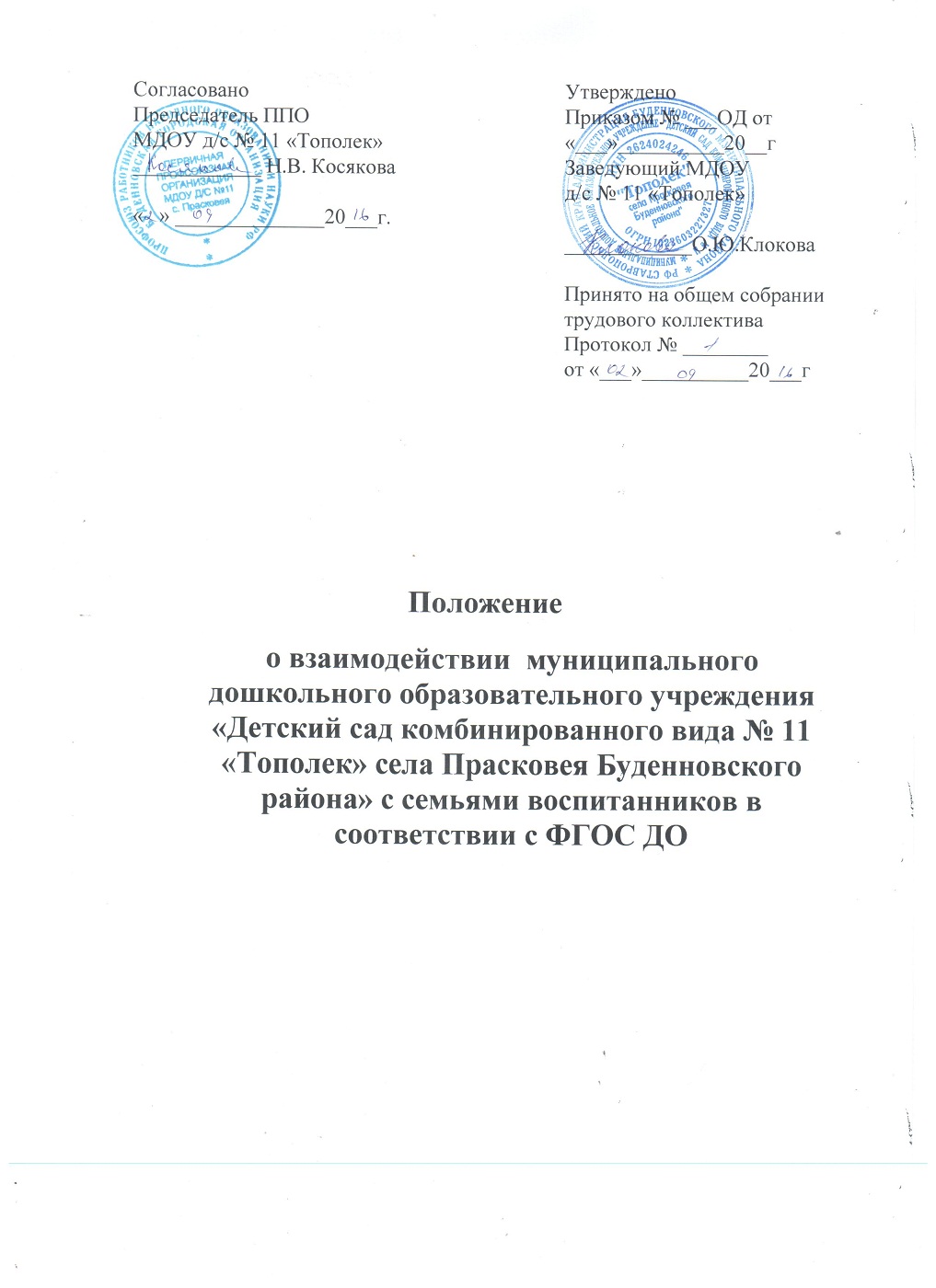 1.	Общие положения1.1.	Настоящее Положение разработано для муниципального дошкольного образовательного учреждения «Детский сад комбинированного вида № 11 «Тополек» села Прасковея Буденновского района» (далее по тексту - Учреждение).1.2.	Положение регламентировано:-	Законом «Об образовании в Российской Федерации» от 29.12.2012 № 273-ФЗ;-	Законом «Об основных гарантиях прав ребенка в Российской Федерации» от   24.07.1998№ 124-ФЗ;- Приказом Минобрнауки Российской Федерации «Об утверждении Порядка организации и осуществления образовательной деятельности по основным общеобразовательным программам - образовательным   программам   дошкольного   образования»   от  30.08.2013№1014;- Федеральным государственным образовательным стандартом дошкольного образования от 17.10.2013 № 1155;- Уставом Учреждения;- Основной образовательной программой дошкольного образования муниципального дошкольного образовательного учреждения;- Кодексом профессиональной этики педагога муниципального дошкольного образовательного учреждения.1.3.	Положение регулирует взаимодействие Учреждения с семьями воспитанников в соответствии с Федеральным государственным образовательным стандартом дошкольного образования. Срок действия данного Положения не ограничен. Положение действует до принятия нового.Изменения,	дополнения	в	настоящее	Положение	принимаются	на	заседании педагогического советаУчреждения.Цели изадачиЦель взаимодействия Учреждения с семьями воспитанников в соответствии с ФГОС ДО:обеспечениесотрудничестваУчрежденияссемьямивоспитанников.Задачи взаимодействия Учреждения с семьямивоспитанников:оказывать помощь родителям (законным представителям) в воспитании детей, охране и укреплении их физического и психического здоровья, в развитии индивидуальных способностей и необходимой коррекции ихразвития;вовлекать семьи воспитанников непосредственно в образовательнуюдеятельность;создатьусловиядляпсихолого-педагогическойподдержкисемьи;повышать компетентность родителей в вопросах развития, образования и воспитания детей;подготовить	родителей	(законных	представителей)	к	сопровождению	ребенка дошкольного возраста в рамках его индивидуальной траекторииразвития.ОрганизациявзаимодействияОсновные принципы взаимодействия Учреждения с семьямивоспитанников:открытостьУчреждениядлясемьи;создание активной развивающей среды, обеспечивающей единые подходы к развитию личности ребенка в семье и детскомсаду;использование индивидуально-дифференцированного подхода ксемьям;использование	различных	форм	сотрудничества	с	родителями(законными представителями).Условия для реализации взаимодействия Учреждения с семьямивоспитанников:формирование единого образовательного пространства в детском садуи семье;изучение и диагностика семейвоспитанников;организация просветительской работы с родителями (законными представителями) по различным вопросам воспитания и образованиядетей;включениеродителейвформированиетрадицийУчрежденияисемьи;использование опыта семейного воспитания в образовательномпроцессе.НаправлениявзаимодействияУчрежденияссемьямивоспитанниковИнформационно-аналитическое. Цель: изучение семьи, выявление образовательных потребностей родителей (законных представителей) ; установление контакта с её членами длясогласованиявоспитательныхвоздействийнаребенкаФормы работы: анкетирование, тестирование, опрос, беседы.Просветительское.Цель: обогащение родителей (законных представителей) знаниями в вопросах воспитания и образования детей дошкольного возраста.Формы работы: общие, групповые родительские собрания, консультации, беседы, выставки детских работ, совместные выставки поделок, участие родителей в подготовке и проведении праздников, развлечений, досугов, совместные экскурсии, открытые просмотры непосредственно образовательной деятельности, телефон доверия, утренние приветствия, совместное создание предметно-развивающейсреды.Наглядно-информационное.Цель: опосредованное общение между педагогами и родителями (законными представителями) по вопросам образования, развития и воспитания детей.Формы работы: информация родительских уголков, знакомство родителей с нормативными документами, объявления, реклама, папки-передвижки, фотовыставки, выпуск газет.Практико -ориентированное.Цель: формирование положительных детско-родительских отношений, создание условий для личностного роста.Формы работы: совместные праздники, развлечения, досуги, празднование дней рождения детей, выставки семейных коллекций, дни добрых дел, заседания родительских клубов, тренинги, встречи-знакомства, совместная проектная деятельность.Методы и формы взаимодействия с семьямивоспитанников.Совместныедосуги,праздники.Участиеродителейввыставках,конкурсах,проектнойдеятельности.Организацияднейоткрытыхдверей.Выпускгазет.Семинары – практикумы, круглыестолы.Игры с педагогическимсодержанием.Беседы, консультации,рекомендации.Информирование родителей (законных представителей) о работе ДОУ через системуИнтернетПривлечение родителей (законных представителей) к проведению непосредственно образовательной деятельности и к программам дополнительного образования (кружковаядеятельность)Документация иотчетность.Каждый педагогический работник имеет документацию, отражающую основное содержание, организацию и методику работы по взаимодействию  с семьями воспитанников (план деятельности, протоколы заседаний, аналитические выводы,конспекты);Итоговое заседание педагогического совета предполагает заслушивание отчета о проделанной работе по взаимодействию с семьями и перспективах дальнейшейдеятельности.Критерии анализа взаимодействия с семьями вДОУКритериианализагодовогоплана:планирование задач на диагностической основе с учетом анализа достижений и трудностей в работе с семьей за прошлыйгод;учетинтересовизапросовродителейприпланированиисодержаниямероприятий;разнообразиепланируемыхформработы;планирование работы по повышению профессиональной компетентности педагогических кадров по вопросам взаимодействия с семьей; разнообразие форм методической помощи педагогическим кадрам в вопросах взаимодействия с семьей (педагогические советы, семинары, работа в творческих группах, консультации, деловые игры, тренинги и т.д.);выявление, обобщение, внедрение успешного опыта работы отдельных педагогов с семьямивоспитанников;выявление передового опыта семейного воспитания и распространение его вДОУ.Критерии анализа планов воспитательно-образовательной работы педагогов:планирование	содержания	мероприятий	на	основе	учета	интересов,нужд, потребностейродителей;разнообразие планируемых форм работы ссемьей;Критерии анализа протоколов родительскихсобраний:разнообразие тематики и форм проведенныхсобраний;отражение в протоколе активности родителей (вопросы, пожелания, предложения со стороныродителей);учетмненияипожеланийродителейприорганизациипоследующихмероприятий.КонтрольВзаимодействие с семьями воспитанников является одним из звеньев по реализации основной образовательной программыДОУ.Контроль за данной деятельностью  осуществляет старший воспитатель.Старший воспитательимеетправо:посещать групповые родительские собрания с заблаговременной информацией об этомвоспитателя;изменить планирование работы по взаимодействию с родителями по производственнойнеобходимости;привлекать родителей воспитанников к мероприятиям (выставкам, конкурсам и т.д.) вДОУ.5.СрокдействияположенияСрокданногоположениянеограничен.Положениедействуетдопринятиянового.Настоящее положение, также изменения и дополнения в положение о взаимодействии с семьями воспитанников в соответствии с ФГОС дошкольного образования могут вноситься на организационно-методических совещаниях и вступают в силу с момента  их утверждения заведующимДОУ.